2023 Calendar2023 Calendar2023 Calendar2023 Calendar2023 Calendar2023 Calendar2023 Calendar2023 Calendar2023 Calendar2023 Calendar2023 Calendar2023 Calendar2023 Calendar2023 Calendar2023 Calendar2023 Calendar2023 Calendar2023 Calendar2023 Calendar2023 Calendar2023 Calendar2023 Calendar2023 Calendar2023 Calendar2023 CalendarBoliviaBoliviaJanuaryJanuaryJanuaryJanuaryJanuaryJanuaryJanuaryFebruaryFebruaryFebruaryFebruaryFebruaryFebruaryFebruaryFebruaryMarchMarchMarchMarchMarchMarchMarch2023 Holidays for BoliviaMoTuWeThFrSaSuMoTuWeThFrSaSuMoMoTuWeThFrSaSuJan 1	New Year’s DayJan 2	New Year’s Day (substitutes)Jan 22	Plurinational State Foundation DayJan 23	Plurinational State Foundation Day (substitutes)Feb 2	Feast of the Virgin of CandelariaFeb 20	Shrove MondayFeb 21	Shrove TuesdayMar 19	Father’s DayMar 23	Day of the SeaApr 6	Maundy ThursdayApr 7	Good FridayApr 12	Children’s DayMay 1	Labour DayMay 27	Mother’s DayJun 6	Teacher’s DayJun 8	Corpus ChristiJun 21	Andean Amazonian Chaqueño New YearAug 6	Independence DayAug 7	Independence Day (substitutes)Aug 17	Flag DaySep 21	Student’s DayOct 11	Bolivian Woman’s DayNov 1	All Saints’ DayNov 2	All Souls’ DayDec 25	Christmas Day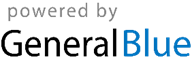 11234512345Jan 1	New Year’s DayJan 2	New Year’s Day (substitutes)Jan 22	Plurinational State Foundation DayJan 23	Plurinational State Foundation Day (substitutes)Feb 2	Feast of the Virgin of CandelariaFeb 20	Shrove MondayFeb 21	Shrove TuesdayMar 19	Father’s DayMar 23	Day of the SeaApr 6	Maundy ThursdayApr 7	Good FridayApr 12	Children’s DayMay 1	Labour DayMay 27	Mother’s DayJun 6	Teacher’s DayJun 8	Corpus ChristiJun 21	Andean Amazonian Chaqueño New YearAug 6	Independence DayAug 7	Independence Day (substitutes)Aug 17	Flag DaySep 21	Student’s DayOct 11	Bolivian Woman’s DayNov 1	All Saints’ DayNov 2	All Souls’ DayDec 25	Christmas Day2345678678910111266789101112Jan 1	New Year’s DayJan 2	New Year’s Day (substitutes)Jan 22	Plurinational State Foundation DayJan 23	Plurinational State Foundation Day (substitutes)Feb 2	Feast of the Virgin of CandelariaFeb 20	Shrove MondayFeb 21	Shrove TuesdayMar 19	Father’s DayMar 23	Day of the SeaApr 6	Maundy ThursdayApr 7	Good FridayApr 12	Children’s DayMay 1	Labour DayMay 27	Mother’s DayJun 6	Teacher’s DayJun 8	Corpus ChristiJun 21	Andean Amazonian Chaqueño New YearAug 6	Independence DayAug 7	Independence Day (substitutes)Aug 17	Flag DaySep 21	Student’s DayOct 11	Bolivian Woman’s DayNov 1	All Saints’ DayNov 2	All Souls’ DayDec 25	Christmas Day9101112131415131415161718191313141516171819Jan 1	New Year’s DayJan 2	New Year’s Day (substitutes)Jan 22	Plurinational State Foundation DayJan 23	Plurinational State Foundation Day (substitutes)Feb 2	Feast of the Virgin of CandelariaFeb 20	Shrove MondayFeb 21	Shrove TuesdayMar 19	Father’s DayMar 23	Day of the SeaApr 6	Maundy ThursdayApr 7	Good FridayApr 12	Children’s DayMay 1	Labour DayMay 27	Mother’s DayJun 6	Teacher’s DayJun 8	Corpus ChristiJun 21	Andean Amazonian Chaqueño New YearAug 6	Independence DayAug 7	Independence Day (substitutes)Aug 17	Flag DaySep 21	Student’s DayOct 11	Bolivian Woman’s DayNov 1	All Saints’ DayNov 2	All Souls’ DayDec 25	Christmas Day16171819202122202122232425262020212223242526Jan 1	New Year’s DayJan 2	New Year’s Day (substitutes)Jan 22	Plurinational State Foundation DayJan 23	Plurinational State Foundation Day (substitutes)Feb 2	Feast of the Virgin of CandelariaFeb 20	Shrove MondayFeb 21	Shrove TuesdayMar 19	Father’s DayMar 23	Day of the SeaApr 6	Maundy ThursdayApr 7	Good FridayApr 12	Children’s DayMay 1	Labour DayMay 27	Mother’s DayJun 6	Teacher’s DayJun 8	Corpus ChristiJun 21	Andean Amazonian Chaqueño New YearAug 6	Independence DayAug 7	Independence Day (substitutes)Aug 17	Flag DaySep 21	Student’s DayOct 11	Bolivian Woman’s DayNov 1	All Saints’ DayNov 2	All Souls’ DayDec 25	Christmas Day232425262728292728272728293031Jan 1	New Year’s DayJan 2	New Year’s Day (substitutes)Jan 22	Plurinational State Foundation DayJan 23	Plurinational State Foundation Day (substitutes)Feb 2	Feast of the Virgin of CandelariaFeb 20	Shrove MondayFeb 21	Shrove TuesdayMar 19	Father’s DayMar 23	Day of the SeaApr 6	Maundy ThursdayApr 7	Good FridayApr 12	Children’s DayMay 1	Labour DayMay 27	Mother’s DayJun 6	Teacher’s DayJun 8	Corpus ChristiJun 21	Andean Amazonian Chaqueño New YearAug 6	Independence DayAug 7	Independence Day (substitutes)Aug 17	Flag DaySep 21	Student’s DayOct 11	Bolivian Woman’s DayNov 1	All Saints’ DayNov 2	All Souls’ DayDec 25	Christmas Day3031Jan 1	New Year’s DayJan 2	New Year’s Day (substitutes)Jan 22	Plurinational State Foundation DayJan 23	Plurinational State Foundation Day (substitutes)Feb 2	Feast of the Virgin of CandelariaFeb 20	Shrove MondayFeb 21	Shrove TuesdayMar 19	Father’s DayMar 23	Day of the SeaApr 6	Maundy ThursdayApr 7	Good FridayApr 12	Children’s DayMay 1	Labour DayMay 27	Mother’s DayJun 6	Teacher’s DayJun 8	Corpus ChristiJun 21	Andean Amazonian Chaqueño New YearAug 6	Independence DayAug 7	Independence Day (substitutes)Aug 17	Flag DaySep 21	Student’s DayOct 11	Bolivian Woman’s DayNov 1	All Saints’ DayNov 2	All Souls’ DayDec 25	Christmas DayAprilAprilAprilAprilAprilAprilAprilMayMayMayMayMayMayMayMayJuneJuneJuneJuneJuneJuneJuneJan 1	New Year’s DayJan 2	New Year’s Day (substitutes)Jan 22	Plurinational State Foundation DayJan 23	Plurinational State Foundation Day (substitutes)Feb 2	Feast of the Virgin of CandelariaFeb 20	Shrove MondayFeb 21	Shrove TuesdayMar 19	Father’s DayMar 23	Day of the SeaApr 6	Maundy ThursdayApr 7	Good FridayApr 12	Children’s DayMay 1	Labour DayMay 27	Mother’s DayJun 6	Teacher’s DayJun 8	Corpus ChristiJun 21	Andean Amazonian Chaqueño New YearAug 6	Independence DayAug 7	Independence Day (substitutes)Aug 17	Flag DaySep 21	Student’s DayOct 11	Bolivian Woman’s DayNov 1	All Saints’ DayNov 2	All Souls’ DayDec 25	Christmas DayMoTuWeThFrSaSuMoTuWeThFrSaSuMoMoTuWeThFrSaSuJan 1	New Year’s DayJan 2	New Year’s Day (substitutes)Jan 22	Plurinational State Foundation DayJan 23	Plurinational State Foundation Day (substitutes)Feb 2	Feast of the Virgin of CandelariaFeb 20	Shrove MondayFeb 21	Shrove TuesdayMar 19	Father’s DayMar 23	Day of the SeaApr 6	Maundy ThursdayApr 7	Good FridayApr 12	Children’s DayMay 1	Labour DayMay 27	Mother’s DayJun 6	Teacher’s DayJun 8	Corpus ChristiJun 21	Andean Amazonian Chaqueño New YearAug 6	Independence DayAug 7	Independence Day (substitutes)Aug 17	Flag DaySep 21	Student’s DayOct 11	Bolivian Woman’s DayNov 1	All Saints’ DayNov 2	All Souls’ DayDec 25	Christmas Day1212345671234Jan 1	New Year’s DayJan 2	New Year’s Day (substitutes)Jan 22	Plurinational State Foundation DayJan 23	Plurinational State Foundation Day (substitutes)Feb 2	Feast of the Virgin of CandelariaFeb 20	Shrove MondayFeb 21	Shrove TuesdayMar 19	Father’s DayMar 23	Day of the SeaApr 6	Maundy ThursdayApr 7	Good FridayApr 12	Children’s DayMay 1	Labour DayMay 27	Mother’s DayJun 6	Teacher’s DayJun 8	Corpus ChristiJun 21	Andean Amazonian Chaqueño New YearAug 6	Independence DayAug 7	Independence Day (substitutes)Aug 17	Flag DaySep 21	Student’s DayOct 11	Bolivian Woman’s DayNov 1	All Saints’ DayNov 2	All Souls’ DayDec 25	Christmas Day34567898910111213145567891011Jan 1	New Year’s DayJan 2	New Year’s Day (substitutes)Jan 22	Plurinational State Foundation DayJan 23	Plurinational State Foundation Day (substitutes)Feb 2	Feast of the Virgin of CandelariaFeb 20	Shrove MondayFeb 21	Shrove TuesdayMar 19	Father’s DayMar 23	Day of the SeaApr 6	Maundy ThursdayApr 7	Good FridayApr 12	Children’s DayMay 1	Labour DayMay 27	Mother’s DayJun 6	Teacher’s DayJun 8	Corpus ChristiJun 21	Andean Amazonian Chaqueño New YearAug 6	Independence DayAug 7	Independence Day (substitutes)Aug 17	Flag DaySep 21	Student’s DayOct 11	Bolivian Woman’s DayNov 1	All Saints’ DayNov 2	All Souls’ DayDec 25	Christmas Day10111213141516151617181920211212131415161718Jan 1	New Year’s DayJan 2	New Year’s Day (substitutes)Jan 22	Plurinational State Foundation DayJan 23	Plurinational State Foundation Day (substitutes)Feb 2	Feast of the Virgin of CandelariaFeb 20	Shrove MondayFeb 21	Shrove TuesdayMar 19	Father’s DayMar 23	Day of the SeaApr 6	Maundy ThursdayApr 7	Good FridayApr 12	Children’s DayMay 1	Labour DayMay 27	Mother’s DayJun 6	Teacher’s DayJun 8	Corpus ChristiJun 21	Andean Amazonian Chaqueño New YearAug 6	Independence DayAug 7	Independence Day (substitutes)Aug 17	Flag DaySep 21	Student’s DayOct 11	Bolivian Woman’s DayNov 1	All Saints’ DayNov 2	All Souls’ DayDec 25	Christmas Day17181920212223222324252627281919202122232425Jan 1	New Year’s DayJan 2	New Year’s Day (substitutes)Jan 22	Plurinational State Foundation DayJan 23	Plurinational State Foundation Day (substitutes)Feb 2	Feast of the Virgin of CandelariaFeb 20	Shrove MondayFeb 21	Shrove TuesdayMar 19	Father’s DayMar 23	Day of the SeaApr 6	Maundy ThursdayApr 7	Good FridayApr 12	Children’s DayMay 1	Labour DayMay 27	Mother’s DayJun 6	Teacher’s DayJun 8	Corpus ChristiJun 21	Andean Amazonian Chaqueño New YearAug 6	Independence DayAug 7	Independence Day (substitutes)Aug 17	Flag DaySep 21	Student’s DayOct 11	Bolivian Woman’s DayNov 1	All Saints’ DayNov 2	All Souls’ DayDec 25	Christmas Day24252627282930293031262627282930Jan 1	New Year’s DayJan 2	New Year’s Day (substitutes)Jan 22	Plurinational State Foundation DayJan 23	Plurinational State Foundation Day (substitutes)Feb 2	Feast of the Virgin of CandelariaFeb 20	Shrove MondayFeb 21	Shrove TuesdayMar 19	Father’s DayMar 23	Day of the SeaApr 6	Maundy ThursdayApr 7	Good FridayApr 12	Children’s DayMay 1	Labour DayMay 27	Mother’s DayJun 6	Teacher’s DayJun 8	Corpus ChristiJun 21	Andean Amazonian Chaqueño New YearAug 6	Independence DayAug 7	Independence Day (substitutes)Aug 17	Flag DaySep 21	Student’s DayOct 11	Bolivian Woman’s DayNov 1	All Saints’ DayNov 2	All Souls’ DayDec 25	Christmas DayJan 1	New Year’s DayJan 2	New Year’s Day (substitutes)Jan 22	Plurinational State Foundation DayJan 23	Plurinational State Foundation Day (substitutes)Feb 2	Feast of the Virgin of CandelariaFeb 20	Shrove MondayFeb 21	Shrove TuesdayMar 19	Father’s DayMar 23	Day of the SeaApr 6	Maundy ThursdayApr 7	Good FridayApr 12	Children’s DayMay 1	Labour DayMay 27	Mother’s DayJun 6	Teacher’s DayJun 8	Corpus ChristiJun 21	Andean Amazonian Chaqueño New YearAug 6	Independence DayAug 7	Independence Day (substitutes)Aug 17	Flag DaySep 21	Student’s DayOct 11	Bolivian Woman’s DayNov 1	All Saints’ DayNov 2	All Souls’ DayDec 25	Christmas DayJulyJulyJulyJulyJulyJulyJulyAugustAugustAugustAugustAugustAugustAugustAugustSeptemberSeptemberSeptemberSeptemberSeptemberSeptemberSeptemberJan 1	New Year’s DayJan 2	New Year’s Day (substitutes)Jan 22	Plurinational State Foundation DayJan 23	Plurinational State Foundation Day (substitutes)Feb 2	Feast of the Virgin of CandelariaFeb 20	Shrove MondayFeb 21	Shrove TuesdayMar 19	Father’s DayMar 23	Day of the SeaApr 6	Maundy ThursdayApr 7	Good FridayApr 12	Children’s DayMay 1	Labour DayMay 27	Mother’s DayJun 6	Teacher’s DayJun 8	Corpus ChristiJun 21	Andean Amazonian Chaqueño New YearAug 6	Independence DayAug 7	Independence Day (substitutes)Aug 17	Flag DaySep 21	Student’s DayOct 11	Bolivian Woman’s DayNov 1	All Saints’ DayNov 2	All Souls’ DayDec 25	Christmas DayMoTuWeThFrSaSuMoTuWeThFrSaSuMoMoTuWeThFrSaSuJan 1	New Year’s DayJan 2	New Year’s Day (substitutes)Jan 22	Plurinational State Foundation DayJan 23	Plurinational State Foundation Day (substitutes)Feb 2	Feast of the Virgin of CandelariaFeb 20	Shrove MondayFeb 21	Shrove TuesdayMar 19	Father’s DayMar 23	Day of the SeaApr 6	Maundy ThursdayApr 7	Good FridayApr 12	Children’s DayMay 1	Labour DayMay 27	Mother’s DayJun 6	Teacher’s DayJun 8	Corpus ChristiJun 21	Andean Amazonian Chaqueño New YearAug 6	Independence DayAug 7	Independence Day (substitutes)Aug 17	Flag DaySep 21	Student’s DayOct 11	Bolivian Woman’s DayNov 1	All Saints’ DayNov 2	All Souls’ DayDec 25	Christmas Day12123456123Jan 1	New Year’s DayJan 2	New Year’s Day (substitutes)Jan 22	Plurinational State Foundation DayJan 23	Plurinational State Foundation Day (substitutes)Feb 2	Feast of the Virgin of CandelariaFeb 20	Shrove MondayFeb 21	Shrove TuesdayMar 19	Father’s DayMar 23	Day of the SeaApr 6	Maundy ThursdayApr 7	Good FridayApr 12	Children’s DayMay 1	Labour DayMay 27	Mother’s DayJun 6	Teacher’s DayJun 8	Corpus ChristiJun 21	Andean Amazonian Chaqueño New YearAug 6	Independence DayAug 7	Independence Day (substitutes)Aug 17	Flag DaySep 21	Student’s DayOct 11	Bolivian Woman’s DayNov 1	All Saints’ DayNov 2	All Souls’ DayDec 25	Christmas Day345678978910111213445678910Jan 1	New Year’s DayJan 2	New Year’s Day (substitutes)Jan 22	Plurinational State Foundation DayJan 23	Plurinational State Foundation Day (substitutes)Feb 2	Feast of the Virgin of CandelariaFeb 20	Shrove MondayFeb 21	Shrove TuesdayMar 19	Father’s DayMar 23	Day of the SeaApr 6	Maundy ThursdayApr 7	Good FridayApr 12	Children’s DayMay 1	Labour DayMay 27	Mother’s DayJun 6	Teacher’s DayJun 8	Corpus ChristiJun 21	Andean Amazonian Chaqueño New YearAug 6	Independence DayAug 7	Independence Day (substitutes)Aug 17	Flag DaySep 21	Student’s DayOct 11	Bolivian Woman’s DayNov 1	All Saints’ DayNov 2	All Souls’ DayDec 25	Christmas Day10111213141516141516171819201111121314151617Jan 1	New Year’s DayJan 2	New Year’s Day (substitutes)Jan 22	Plurinational State Foundation DayJan 23	Plurinational State Foundation Day (substitutes)Feb 2	Feast of the Virgin of CandelariaFeb 20	Shrove MondayFeb 21	Shrove TuesdayMar 19	Father’s DayMar 23	Day of the SeaApr 6	Maundy ThursdayApr 7	Good FridayApr 12	Children’s DayMay 1	Labour DayMay 27	Mother’s DayJun 6	Teacher’s DayJun 8	Corpus ChristiJun 21	Andean Amazonian Chaqueño New YearAug 6	Independence DayAug 7	Independence Day (substitutes)Aug 17	Flag DaySep 21	Student’s DayOct 11	Bolivian Woman’s DayNov 1	All Saints’ DayNov 2	All Souls’ DayDec 25	Christmas Day17181920212223212223242526271818192021222324Jan 1	New Year’s DayJan 2	New Year’s Day (substitutes)Jan 22	Plurinational State Foundation DayJan 23	Plurinational State Foundation Day (substitutes)Feb 2	Feast of the Virgin of CandelariaFeb 20	Shrove MondayFeb 21	Shrove TuesdayMar 19	Father’s DayMar 23	Day of the SeaApr 6	Maundy ThursdayApr 7	Good FridayApr 12	Children’s DayMay 1	Labour DayMay 27	Mother’s DayJun 6	Teacher’s DayJun 8	Corpus ChristiJun 21	Andean Amazonian Chaqueño New YearAug 6	Independence DayAug 7	Independence Day (substitutes)Aug 17	Flag DaySep 21	Student’s DayOct 11	Bolivian Woman’s DayNov 1	All Saints’ DayNov 2	All Souls’ DayDec 25	Christmas Day242526272829302829303125252627282930Jan 1	New Year’s DayJan 2	New Year’s Day (substitutes)Jan 22	Plurinational State Foundation DayJan 23	Plurinational State Foundation Day (substitutes)Feb 2	Feast of the Virgin of CandelariaFeb 20	Shrove MondayFeb 21	Shrove TuesdayMar 19	Father’s DayMar 23	Day of the SeaApr 6	Maundy ThursdayApr 7	Good FridayApr 12	Children’s DayMay 1	Labour DayMay 27	Mother’s DayJun 6	Teacher’s DayJun 8	Corpus ChristiJun 21	Andean Amazonian Chaqueño New YearAug 6	Independence DayAug 7	Independence Day (substitutes)Aug 17	Flag DaySep 21	Student’s DayOct 11	Bolivian Woman’s DayNov 1	All Saints’ DayNov 2	All Souls’ DayDec 25	Christmas Day31Jan 1	New Year’s DayJan 2	New Year’s Day (substitutes)Jan 22	Plurinational State Foundation DayJan 23	Plurinational State Foundation Day (substitutes)Feb 2	Feast of the Virgin of CandelariaFeb 20	Shrove MondayFeb 21	Shrove TuesdayMar 19	Father’s DayMar 23	Day of the SeaApr 6	Maundy ThursdayApr 7	Good FridayApr 12	Children’s DayMay 1	Labour DayMay 27	Mother’s DayJun 6	Teacher’s DayJun 8	Corpus ChristiJun 21	Andean Amazonian Chaqueño New YearAug 6	Independence DayAug 7	Independence Day (substitutes)Aug 17	Flag DaySep 21	Student’s DayOct 11	Bolivian Woman’s DayNov 1	All Saints’ DayNov 2	All Souls’ DayDec 25	Christmas DayOctoberOctoberOctoberOctoberOctoberOctoberOctoberNovemberNovemberNovemberNovemberNovemberNovemberNovemberDecemberDecemberDecemberDecemberDecemberDecemberDecemberDecemberJan 1	New Year’s DayJan 2	New Year’s Day (substitutes)Jan 22	Plurinational State Foundation DayJan 23	Plurinational State Foundation Day (substitutes)Feb 2	Feast of the Virgin of CandelariaFeb 20	Shrove MondayFeb 21	Shrove TuesdayMar 19	Father’s DayMar 23	Day of the SeaApr 6	Maundy ThursdayApr 7	Good FridayApr 12	Children’s DayMay 1	Labour DayMay 27	Mother’s DayJun 6	Teacher’s DayJun 8	Corpus ChristiJun 21	Andean Amazonian Chaqueño New YearAug 6	Independence DayAug 7	Independence Day (substitutes)Aug 17	Flag DaySep 21	Student’s DayOct 11	Bolivian Woman’s DayNov 1	All Saints’ DayNov 2	All Souls’ DayDec 25	Christmas DayMoTuWeThFrSaSuMoTuWeThFrSaSuMoMoTuWeThFrSaSuJan 1	New Year’s DayJan 2	New Year’s Day (substitutes)Jan 22	Plurinational State Foundation DayJan 23	Plurinational State Foundation Day (substitutes)Feb 2	Feast of the Virgin of CandelariaFeb 20	Shrove MondayFeb 21	Shrove TuesdayMar 19	Father’s DayMar 23	Day of the SeaApr 6	Maundy ThursdayApr 7	Good FridayApr 12	Children’s DayMay 1	Labour DayMay 27	Mother’s DayJun 6	Teacher’s DayJun 8	Corpus ChristiJun 21	Andean Amazonian Chaqueño New YearAug 6	Independence DayAug 7	Independence Day (substitutes)Aug 17	Flag DaySep 21	Student’s DayOct 11	Bolivian Woman’s DayNov 1	All Saints’ DayNov 2	All Souls’ DayDec 25	Christmas Day112345123Jan 1	New Year’s DayJan 2	New Year’s Day (substitutes)Jan 22	Plurinational State Foundation DayJan 23	Plurinational State Foundation Day (substitutes)Feb 2	Feast of the Virgin of CandelariaFeb 20	Shrove MondayFeb 21	Shrove TuesdayMar 19	Father’s DayMar 23	Day of the SeaApr 6	Maundy ThursdayApr 7	Good FridayApr 12	Children’s DayMay 1	Labour DayMay 27	Mother’s DayJun 6	Teacher’s DayJun 8	Corpus ChristiJun 21	Andean Amazonian Chaqueño New YearAug 6	Independence DayAug 7	Independence Day (substitutes)Aug 17	Flag DaySep 21	Student’s DayOct 11	Bolivian Woman’s DayNov 1	All Saints’ DayNov 2	All Souls’ DayDec 25	Christmas Day23456786789101112445678910Jan 1	New Year’s DayJan 2	New Year’s Day (substitutes)Jan 22	Plurinational State Foundation DayJan 23	Plurinational State Foundation Day (substitutes)Feb 2	Feast of the Virgin of CandelariaFeb 20	Shrove MondayFeb 21	Shrove TuesdayMar 19	Father’s DayMar 23	Day of the SeaApr 6	Maundy ThursdayApr 7	Good FridayApr 12	Children’s DayMay 1	Labour DayMay 27	Mother’s DayJun 6	Teacher’s DayJun 8	Corpus ChristiJun 21	Andean Amazonian Chaqueño New YearAug 6	Independence DayAug 7	Independence Day (substitutes)Aug 17	Flag DaySep 21	Student’s DayOct 11	Bolivian Woman’s DayNov 1	All Saints’ DayNov 2	All Souls’ DayDec 25	Christmas Day9101112131415131415161718191111121314151617Jan 1	New Year’s DayJan 2	New Year’s Day (substitutes)Jan 22	Plurinational State Foundation DayJan 23	Plurinational State Foundation Day (substitutes)Feb 2	Feast of the Virgin of CandelariaFeb 20	Shrove MondayFeb 21	Shrove TuesdayMar 19	Father’s DayMar 23	Day of the SeaApr 6	Maundy ThursdayApr 7	Good FridayApr 12	Children’s DayMay 1	Labour DayMay 27	Mother’s DayJun 6	Teacher’s DayJun 8	Corpus ChristiJun 21	Andean Amazonian Chaqueño New YearAug 6	Independence DayAug 7	Independence Day (substitutes)Aug 17	Flag DaySep 21	Student’s DayOct 11	Bolivian Woman’s DayNov 1	All Saints’ DayNov 2	All Souls’ DayDec 25	Christmas Day16171819202122202122232425261818192021222324Jan 1	New Year’s DayJan 2	New Year’s Day (substitutes)Jan 22	Plurinational State Foundation DayJan 23	Plurinational State Foundation Day (substitutes)Feb 2	Feast of the Virgin of CandelariaFeb 20	Shrove MondayFeb 21	Shrove TuesdayMar 19	Father’s DayMar 23	Day of the SeaApr 6	Maundy ThursdayApr 7	Good FridayApr 12	Children’s DayMay 1	Labour DayMay 27	Mother’s DayJun 6	Teacher’s DayJun 8	Corpus ChristiJun 21	Andean Amazonian Chaqueño New YearAug 6	Independence DayAug 7	Independence Day (substitutes)Aug 17	Flag DaySep 21	Student’s DayOct 11	Bolivian Woman’s DayNov 1	All Saints’ DayNov 2	All Souls’ DayDec 25	Christmas Day23242526272829272829302525262728293031Jan 1	New Year’s DayJan 2	New Year’s Day (substitutes)Jan 22	Plurinational State Foundation DayJan 23	Plurinational State Foundation Day (substitutes)Feb 2	Feast of the Virgin of CandelariaFeb 20	Shrove MondayFeb 21	Shrove TuesdayMar 19	Father’s DayMar 23	Day of the SeaApr 6	Maundy ThursdayApr 7	Good FridayApr 12	Children’s DayMay 1	Labour DayMay 27	Mother’s DayJun 6	Teacher’s DayJun 8	Corpus ChristiJun 21	Andean Amazonian Chaqueño New YearAug 6	Independence DayAug 7	Independence Day (substitutes)Aug 17	Flag DaySep 21	Student’s DayOct 11	Bolivian Woman’s DayNov 1	All Saints’ DayNov 2	All Souls’ DayDec 25	Christmas Day3031Jan 1	New Year’s DayJan 2	New Year’s Day (substitutes)Jan 22	Plurinational State Foundation DayJan 23	Plurinational State Foundation Day (substitutes)Feb 2	Feast of the Virgin of CandelariaFeb 20	Shrove MondayFeb 21	Shrove TuesdayMar 19	Father’s DayMar 23	Day of the SeaApr 6	Maundy ThursdayApr 7	Good FridayApr 12	Children’s DayMay 1	Labour DayMay 27	Mother’s DayJun 6	Teacher’s DayJun 8	Corpus ChristiJun 21	Andean Amazonian Chaqueño New YearAug 6	Independence DayAug 7	Independence Day (substitutes)Aug 17	Flag DaySep 21	Student’s DayOct 11	Bolivian Woman’s DayNov 1	All Saints’ DayNov 2	All Souls’ DayDec 25	Christmas Day